ИА «Татар-информ»				          			        13 августа 2019 года,        12:00 ч.ПРЕСС-РЕЛИЗПресс-конференция на тему«Ход реализации регионального проекта «Сохранение лесов в Республике Татарстан» в рамках федерального проекта «Сохранение лесов» национального проекта «Экология»   Участник:Кузюров Равиль Афраимович – министр лесного хозяйства Республики ТатарстанРегиональный проект «Сохранение лесов в Республике Татарстан» будет реализовываться в республике с 2019 по 2024 годы. Его основная цель – обеспечение баланса выбытия и воспроизводства лесов в соотношении 100% к 2024 году. Для достижения этой цели установлены 2 основных показателя: «отношение площади лесовосстановления и лесоразведения к площади вырубленных и погибших лесных насаждений» и «ущерб от лесных пожаров». Проектное значение первого показателя в 2019 году составляет 62%. В текущем году были проведены работы лесовосстановлению и лесоразведению на площади 2471 га, в т.ч. мероприятия по искусственному лесовосстановлению на площади 1729 га, комбинированному лесовосстановлению – 34 га, содействию естественному лесовосстановлению – 542 га, лесоразведению – 165,7 га. По состоянию на 13 августа текущего года отношение площади лесовосстановления и лесоразведения к площади вырубленных и погибших лесных насаждений составляет 66%.Для проведения лесовосстановления в прошлом году в 51 лесном питомнике было выращено более 30,3 млн. штук стандартного посадочного материала. В этом году планируется вырастить такое же количество сеянцев и саженцев и заготовить более 11,4 тыс. кг семян основных лесообразующих пород. На сегодняшний день собрано 879 кг семян (8% от плана). Второй показатель «ущерб от лесных пожаров по годам» не установлен в числовом значении в связи с тем, что является результатом стихийного, непрогнозируемого природного явления. В Республике Татарстан благодаря слаженной работе инспекторов, лесоводов и органов исполнительной власти муниципалитетов удалось избежать чрезвычайных ситуаций в ходе пожароопасных периодов с 2011 по 2018 годы. В этом году пожароопасный сезон в лесах стартовал с 15 апреля.В целях обнаружения и тушения лесных пожаров на территории лесного фонда в Татарстане действуют 18 пожарно-химических станций II типа при лесхозах и 5 пожарно-химических станций III типа при ГБУ РТ «Лесопожарный центр». В планах на 2019 год – создание и укомплектование новых двух ПХС II типа на территории Нижнекамского и Нурлатского муниципальных районов. Численность лесопожарных формирований составляет 651 человек, оснащенность – 319 единиц различной техники. На случай чрезвычайной ситуации предусмотрено дополнительное привлечение сил и средств подразделений пожарной охраны и организаций общей численностью 2976 человек, в оснащении которых имеется 612 единиц техники.В рамках регионального проекта в 2019 году в Татарстане закупят 36 единиц специализированной лесохозяйственной и лесопожарной техники и другого оборудования на общую сумму 49 млн. рублей. Это 15 единиц лесокультурной техники (10 лесопосадочных машин, 3 культиватора, 2 лесных плуга) и 21 единица лесопожарной (5 пожарных автоцистерн, 4 универсальных лесопожарных комплекса УЛПК-4П, 4 переносные мотопомпы, 3 малых лесопатрульных комплекса УАЗ-390945, 2 бульдозера ВТГ-100 и 3 вахтовых автобуса УАЗ-2206).МИНИСТЕРСТВОЛЕСНОГО ХОЗЯЙСТВАРЕСПУБЛИКИ ТАТАРСТАНЯмашева пр., д.37 А, г. Казань, 420124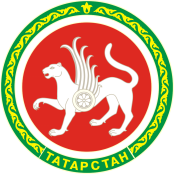 ТАТАРСТАН РЕСПУБЛИКАСЫУРМАН ХУҖАЛЫГЫМИНИСТРЛЫГЫЯмашева пр., 37нчы А йорт, Казан шәh,420124Тел. (843) 221-37-01, Факс  221-37-37, Е-mail: Minleshoz@tatar.ru, сайт: Minleshoz.tatarstan.ruТел. (843) 221-37-01, Факс  221-37-37, Е-mail: Minleshoz@tatar.ru, сайт: Minleshoz.tatarstan.ruТел. (843) 221-37-01, Факс  221-37-37, Е-mail: Minleshoz@tatar.ru, сайт: Minleshoz.tatarstan.ru